Město Raspenava
IČ: 00263141, Fučíkova 421, 464 01 Raspenava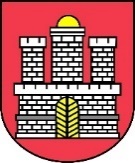 _______________________________________________________________________________________ZÁMĚR PRONÁJMU NEMOVITOSTIMěsto Raspenava podle § 39 zákona č. 128/2000 Sb., Zákona o obcích (obecní zřízení), ve znění pozdějších předpisů, zveřejňujezáměr pronajmout části pozemkůparc. č. 23/1 (zastavěná plocha a nádvoří) a 23/9 (ostatní plocha – jiná plocha) v katastrálním území Raspenava o výměře 25 m2 z celkové plochy obou pozemků 2022 m2.Zveřejnění záměru schválila Rada města Raspenavy na svém 5. jednání, konaném dne 28.03.2024  – usnesením č. 63/5/2024. Záměr je zveřejněn na základě podané žádosti o pronájem výše uvedených částí pozemků. Další případní zájemci mohou získat bližší informace na městském úřadu, své žádosti o pronájem předmětných částí pozemků mohou zasílat poštou nebo podávat osobně písemnou formou v úředních hodinách prostřednictvím podatelny zdejšího městského úřadu nejdéle do 26.04.2024.  Výběr nájemce provede Rada města Raspenavy na svém nejbližším zasedání s tím, že nájemné a délka nájmu budou stanoveny dohodou. Rada města si ponechává právo neuzavřít smlouvu o nájmu se žádným zájemcem.Za Město Raspenavu  Mgr. Josef Málek v. r.					                    	           starostaVyvěšeno dne: 09.04.2024Sejmuto dne: 